Муниципальное бюджетное дошкольное образовательное учреждение  детский сад №7  «Жар-птица»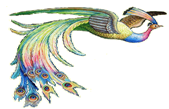 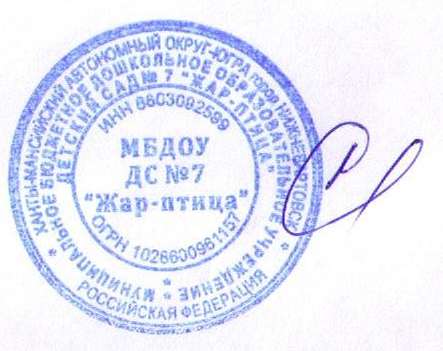 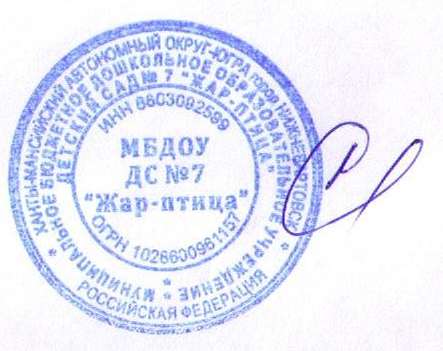 Нижневартовск1. Схема группового помещения №5 (дети от 3 до 4 лет Б)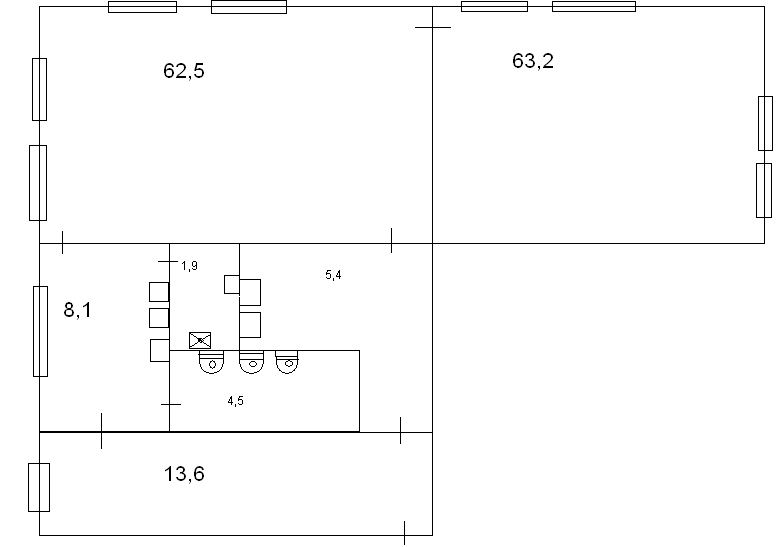 Общие сведения2. Анализ обеспечения групповых помещений Расчет модульного стандарта по СанПиН Обеспечение образовательного процесса Перечень компонентов функционального модуля «Игровая» группового  помещения №5Заведующий МБДОУ ДС №7 «Жар-птица»                                                                                           Любчик С.А.Паспортгруппы «Б» общеразвивающей направленности для детей от 3 до 4 лет Расположение2 этаж Площадь (кв. м)Групповая комната – 62,5 м2Спальная – 63,2 м2 Естественное освещениевосток, запад, юг Количество оконГрупповая комната – 4Спальная – 4Туалетная комната – 1 Приемная – 1  Площадь окон (кв. м) 130 × 160 Искусственное освещение (л.д.с. / л.н.) лампы дневного света Количество ламп Групповая комната  39 (9 люстр по 4 ламп) ЛН 40ВтSпом. =6,23х11,87=74м2Sокна=2,1х1,8=3,78 м2   Спальная2х2 ЛБ 40ВтSпом. =4,3х2,03=8,7м2Sокна=2,1х1,8=3,78 м2  Туалетная комната2х2 ЛБ 40ВтSпом. =4,3х2,03=8,7м2Sокна=2,1х1,8=3,78 м2  Приемная2х2 ЛБ 40ВтSпом. =4,3х2,03=8,7м2Sокна=2,1х1,8=3,78 м2   Электророзетки, штук7 Пожарная сигнализация / дымоуловителидаПредельная наполняемость группового помещения31 человек№Наименование помещенияПлощадь помещения,м 2Необходимая площадь по СанПиНм 2Предельная наполняемость помещения1Групповая62,5Из расчета не менее 2,5 м 2  на 1 ребенка312Спальная63,2Из расчета не менее 2 м 2  на 1 ребенка313Приемная13,6Не менее 18 м 24БуфетнаяНе менее 3 м 2 5Туалетная 14,5Не менее 16 м 2№ п/пУровень, ступень, вид образовательной программы (основная/ дополнительная)Наименование оборудованных учебных кабинетов, объектов для проведения практических занятий, объектов физической культуры и спорта с перечнем основного  оборудования123Основная образовательная программа дошкольного образованияГрупповое помещение №5 (31 ребенок от 3 до 4 лет Б) Групповая комната:Магнитофон – 1Ширма – 1Интерактивное оборудование – 1Игровой модуль «Кухня» – 1Мольберт – 1Столы – 7Стол журнальный  «Хохлома» - 3Столы «мобильные» набор - 1Стулья –  33Шкафы для игр, игрушек, пособий – 8Диван детский – 1Кресла детские – 2Полка для книг – 1Полка для игрушек - 1Оборудование и материал для познавательного развития детей – 10Оборудование и материал для творческого развития детей – 15Материал для нравственного воспитания детей – 10Оборудование и материал для трудового воспитания детей – 10Оборудование и материал для музыкально-эстетического развития детей – 15Оборудование и материал для конструирования детей – 12Оборудование и материал для ознакомления детей с основами безопасной жизнедеятельности – 15Оборудование и материал для развития игровой деятельности детей – 20Оборудование и материал для развития театрализованной деятельности детей – 15Оборудование и материал для оздоровительной работы с детьми – 10Игры для развития мелкой моторики и развития сенсорного восприятия детей – 12Спортивный уголок – 1Спальная комната:Кровати детские – 31Стол письменный – 1Стул – 2Полка – 1Шкаф для пособий - 2Шкаф 3  створчатый – 1Приемная:Скамейки детские – 2Шкаф для одежды – 31№НаименованиеРекомендуемое количествоФактическое количествоАвтомобили (крупного размера)2   2Автомобили (среднего размера)5          5Большой настольный конструктор деревянный с неокрашенными и цветными элементами10Витрина/лестница для работ по лепке11Горки (наклонные плоскости) для шариков (комплект)10Деревянная двухсторонняя игрушка с втулками и молоточком для забивания10Деревянная игрушка с желобами для прокатывания шарика10Деревянная игрушка с отверстиями и желобом для забивания молоточком и прокатывания шариков10Деревянная основа с повторяющимися образцами с различным количеством отверстий10Деревянная основа с размещенными на ней неподвижными изогнутыми направляющими со скользящими по ним фигурными элементами и подвижными фигурками персонажей (различной тематики)11Диски с видеофильмами с народными песнями и плясками11Доска с прорезями для перемещения подвижных элементов к установленной в задании цели10Доска с ребристой поверхностью10Доска-основа с вкладышами и с изображением в виде пазла - комплект 12Звери и птицы объемные и плоскостные (из разного материала, мелкого размера) - комплект11Звуковой молоток (ударный музыкальный инструмент)11Игра на выстраивание логических цепочек из трех частей «до и после»11Игровая панель с тематическими изображениями, сенсорными элементами и соответствующим звучанием10Игровой модуль в виде мастерской с подвижными элементами, звуковыми и световыми эффектами10Игрушка на колесах на палочке или с веревочкой с подвижными или озвученными элементами30Игрушка на текстильной основе в виде легкоузнаваемого животного с подвижными или закрепленными элементами разной текстуры с различным наполнением или звучанием, с эффектом вибрации и характерного звучания при механическом воздействии10Игрушка на текстильной основе с подвижными или закрепленными элементами разной текстуры (включая зеркальный), с различным наполнением или звучанием, с оформлением контрастными цветами10Игрушка: грибочки-втулки на стойке (4-6 элементов), 4-х цветов10Игрушки-забавы с зависимостью эффекта от действия – комплект11Изделия народных промыслов - комплект11Каталка (соразмерная росту ребенка)11Каталки - с палочкой или шнурком11Книги детских писателей - комплект11Коврик массажный10Коляска прогулочная (среднего размера)11Игровой модуль в виде мастерской с подвижными элементами, звуковыми и световыми эффектами10Игрушка на колесах на палочке или с веревочкой с подвижными или озвученными элементами30Игрушка на текстильной основе в виде легкоузнаваемого животного с подвижными или закрепленными элементами разной текстуры с различным наполнением или звучанием, с эффектом вибрации и характерного звучания при механическом воздействии10Игрушка на текстильной основе с подвижными или закрепленными элементами разной текстуры (включая зеркальный), с различным наполнением или звучанием, с оформлением контрастными цветами10Игрушка: грибочки-втулки на стойке (4-6 элементов), 4-х цветов10Игрушки-забавы с зависимостью эффекта от действия – комплект11Конь (или другие животные) на колесах /качалка10Домик  с прорезями основных геометрических форм для сортировки объемных тел11Куклы (крупного размера)22Куклы (среднего размера)25Куклы-младенцы разных рас и с гендерными признаками20Магнитная доска настенная10Матрешки трех кукольная22Мозаика с крупногабаритной основой, образцами изображений и крупными фигурами11Мольберт двухсторонний11Музыкальные диски для детей дошкольного возраста11Мягкая «кочка» с массажной поверхностью60Мягкая игрушка (крупная напольная)10Мяч надувной21Мяч футбольный11Набор для забивания: молоточек с втулочками10Набор для завинчивания из элементов разных форм, размеров и цветов10Набор для построения произвольных геометрических фигур11Набор для уборки с тележкой11Набор для экспериментирования с водой:  емкости 2-3 размеров и разной формы, предметы-орудия для переливания и вылавливания – черпачки, сачки11Набор для экспериментирования с песком11Набор игрушек для игры с песком53Набор из пяти русских шумовых инструментов (детский)11Набор из мягкого пластика для плоскостного конструирования11Набор из объемных элементов разных повторяющихся форм, цветов и размеров на общем основании для сравнения11Набор инструментов для ремонтных работ (пластмассовый)11Набор картинок для группировки и обобщения – комплект11Набор кубиков среднего размера11Набор кукольных постельных принадлежностей22Набор материалов Монтессори2014Набор машинок разного назначения, для детей от 5-х до 7-х лет11Набор медицинских принадлежностей11Набор муляжей овощей и фруктов11Набор мягких модулей11Набор мячей (разного размера, резина)11Набор объемных тел (кубы, цилиндры, бруски, шары, диски)11Набор пазлов – комплект 14Набор парикмахера11Набор парных картинок (предметные) для сравнения различной тематики11Набор разноцветных кеглей с мячом11Набор разрезных овощей и фруктов с ножом и разделочной доской11Набор репродукций картин о природе11Набор репродукций картин русских художников – иллюстраций к художественным произведениям11Набор самолетов (мелкого размера)11Набор солдатиков (среднего размера)11Набор столовой посуды для игры с куклой11Набор чайной посуды11Набор «Гладильная доска и утюг»11Набор «Железная дорога» (для малышей от 2-х до 3 -х лет)11Напольный конструктор деревянный цветной10Настенный планшет «Распорядок дня» с набором карточек10Настольно-печатные игры  - комплект11Неваляшки разных размеров - комплект 10Обруч (малого диаметра)21Объемные вкладыши из 3-4 элементов (миски, конусы)11Озвученный сортировщик в виде фигурки легкоузнаваемого животного с вращающимся корпусом с отверстиями, объемными вкладышами, цветными метками для самопроверки и возвратом вкладыша при механическом воздействии на элемент фигурки10Парные картинки типа «лото» (из 2-3 частей) различной тематики - комплект 11Перчаточные куклы - комплект11Пирамида деревянная с квадратными или прямоугольными элементами0Пирамида настольная, окрашенная в основные цвета23Пожарная машина (среднего размера)11Разрезные картинки, разделенные на 2 части по прямой - комплект12Ракета (среднего размера)11Рамка с одним видом застежки - комплект10Рамки-вкладыши с различными формами, разными по величине, 4 основных цветов - комплект11Руль игровой12Серии из 2-3 и 4-6 картинок для установления последовательности действий и событий - комплект11Серии из 4-6 картинок: части суток (деятельность людей ближайшего окружения)11Серии картинок: времена года (пейзажи, жизнь животных, характерные виды работ и отдыха людей)11Скакалка детская33Складные кубики с предметными картинками (2-4 частей)11Складные кубики с предметными картинками (4-6 частей)12Сортировщик - емкость с крышками разного размера и цвета10Стол для экспериментирования с песком и водой11Строительно-эксплуатационный транспорт (пластмассовый) - комплект11Сухой бассейн с комплектом шаров10Сюжетные картинки (с различной тематикой крупного формата) - комплект11Тележка-ящик (крупная)20Телефон игровой11Фигурки домашних животных с реалистичными изображением и пропорциями - комплект11Ширма для кукольного театра, трансформируемая11Шнуровка различного уровня сложности - комплект11Элементы костюма для уголка ряженья - комплект11Юла или волчок20Ящик для манипулирования со звуко-световыми эффектами10Бизиборд Крокодил01Объемные головоломки для дошкольников03Плоскостная магнитная игра «Наш город»01Геометрическая фантазия01Плоскостные головоломки04Игры Воскобовича05Головоломка «Запоминаем»01Головоломка «Морская прогулка» 01Головоломка «Игрушки»01Головоломка «Продукты»01Головоломка «Коты»01Набор "Песочная мельница"01Стенд Дуб 100*93 см (календарь природы)01Набор дерево с фруктами01Дорожные знаки в сумке (набор)01Набор муляжей Фрукты (большой)01Набор муляжей Овощи (большой)01Набор муляжей фруктов с виноградом01Набор муляжей Тропические фрукты01Воскобович Парусник01Воскобович Елочка ларчик (ковролин, маленькая)01Воскобович Елочка радужная (ковролин, большая)01Воскобович Разноцветные лепестки ларчик (ковролин)01Воскобович Разноцветные лепестки простые01Воскобович Геоконт «штурвал»01Воскобович Треузорчик ларчик (большой)01Воскобович Треузорчик ларчик (2-х цветный)01Воскобович Снеговик01Воскобович Читайка на шариках 201Воскобович Яблонька01Год и месяцы01Погода01